Údaje pro platbu táborových poplatků:Hotově – 	termín úhrady do 30.6.2021      Na účet – 	termín úhrady do 30.6.2021  č. účtu 163960727/0300   do poznámky napište jméno dítěteZaměstnavatelem  - fakturu vystavíme na základě objednávky, termín úhrady do 30.6.2021 Bankovní spojení: Československá Obchodní Banka a.s., divize Poštovní spořitelnaCena:  2.500,- KčInformace k ubytování:Základna na zámku je srubová osada s budovou, kde je společenská místnost, kuchyně, jídelna a sociální zařízení. Poloha základny je vedle obory s daňky a muflony, v blízkosti zámku, v příjemném prostředí nad Náchodem.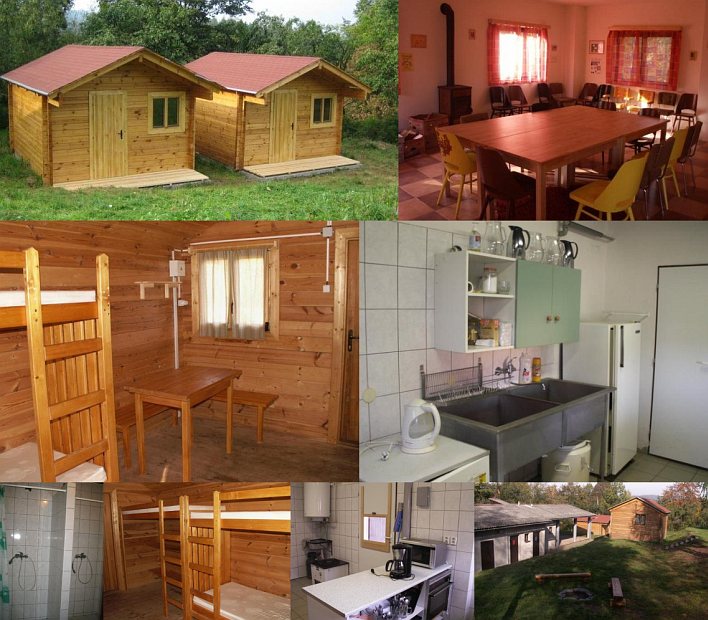 